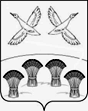 ПОСТАНОВЛЕНИЕАДМИНИСТРАЦИИ СВОБОДНОГО СЕЛЬСКОГО ПОСЕЛЕНИЯПРИМОРСКО-АХТАРСКОГО РАЙОНАот  8 февраля 2018 года                                                                    №18хутор СвободныйОб утверждении реестра муниципальных услуг (функций), предоставляемых администрацией Свободного сельского поселения Приморско-Ахтарского района         В соответствии с Федеральным законом от 27 июля  2010 года №210-ФЗ «Об организации предоставления государственных и муниципальных услуг», приказом департамента информатизации и связи Краснодарского края №144 от 28.08.2017 года «Об утверждении типового (рекомендуемого) перечня  муниципальных услуг и функций в сфере контрольно-надзорной деятельности», администрация Свободного сельского поселения Приморско-Ахтарского района п о с т а н о в л я е т:         1. Приложение к постановлению администрации Свободного сельского поселения Приморско-Ахтарского района от 08 февраля 2018 года №18« Об утверждении реестра муниципальных услуг (функций), предоставляемых администрацией Свободного сельского поселения Приморско-Ахтарского района» изложить в новой редакции (прилагается).        2. Настоящее постановление разместить на официальном  сайте администрации Свободного сельского поселения Приморско-Ахтарского района в сети « Интернет» ( http://admin-svobodnogo-sp.ru/.)         3.Контроль за выполнением настоящего постановления оставляю за собой.         4.Постановление вступает в силу со дня его официального обнародования.Глава Свободного сельского поселенияПриморско-Ахтарского района                                                    В.Н.СиротаПРИЛОЖЕНИЕ УТВЕРЖДЕН                                                                           постановлением администрации Свободного сельского поселения                                                                          Приморско-Ахтарского района                                                                        от 03 сентября 2018года  №157Ведущий специалист администрацииСвободного сельского поселения Приморско-Ахтарского    района                                                       Г.П.Гром№ п/пМуниципальные услуги№ п/пЗемельные и имущественные отношения1.Предоставление земельных участков, находящихся в муниципальной собственности, гражданам для индивидуального жилищного строительства, ведения личного подсобного хозяйства в границах населенного пункта, садоводства, дачного хозяйства, гражданам и крестьянским (фермерским) хозяйствам для осуществления  крестьянским (фермерским) хозяйством его деятельности.2.Предоставление в собственность, аренду, безвозмездное пользование земельного участка, находящегося в муниципальной собственности, без проведения торгов.3.Предоставление земельных участков, находящихся в муниципальной собственности, на торгах.4.Предоставление  земельных  участков, находящихся в муниципальной собственности, отдельным категориям граждан в собственность бесплатно.5.Предварительное согласование предоставления земельного участка.6.Предоставление земельных участков, находящихся в муниципальной собственности, на которых расположены здания, сооружения, в собственность, аренду.7.Предоставление земельных участков, находящихся в муниципальной собственности, в постоянное (бессрочное) пользование.8.Предоставление в аренду без проведения торгов земельного участка, который находится в муниципальной собственности, на котором расположен объект незавершенного строительства.9.Заключение нового договора аренды земельного участка без проведения торгов.10.Прекращение правоотношений с правообладателями земельных участков.11.Перевод земель или земельных участков в составе таких земель из одной категории в другую.12.Присвоение, изменение и аннулирование адресов.13.Предоставление выписки из реестра муниципального имущества.14.Предоставление муниципального имущества в аренду или безвозмездное пользование без проведения торгов.15.Регистрация и учет заявлений граждан, нуждающихся в  получении  садовых, огородных или дачных земельных участков.16.Заключение соглашения о перераспределении земель и (или) земельных участков, находящихся в муниципальной собственности, и земельных участков, находящихся в частной собственности.17.Выдача разрешения на использование земель или земельного участка, находящихся  в муниципальной собственности18.Заключение дополнительного соглашения к договору аренды земельного участка, договору безвозмездного пользования земельным участком.19.Заключение соглашения об установлении  сервитута в отношении земельного участка, находящегося в муниципальной собственности. 20.Заключение договора на размещение объектов на землях или земельных участках, находящихся в муниципальной  собственности, без предоставления земельных участков и установления сервитутов.Автотранспорт и дорогиАвтотранспорт и дороги21.Выдача  специального разрешения на движение по автомобильным дорогам местного значения тяжеловесного и (или) крупногабаритного транспортного средства.                      Архивный фонд и предоставление справочной информации                      Архивный фонд и предоставление справочной информации 22.Предоставление копий правовых актов администрации муниципального образования.23.Предоставление выписки из похозяйственной книги.Жилищно-коммунальное хозяйствоЖилищно-коммунальное хозяйство24.Предоставление порубочного билета и (или) разрешения на пересадку деревьев и кустарников.25.Предоставление  разрешения на проведение земляных работ .26.Предоставление информации о порядке предоставления жилищно-коммунальных услуг населению27 .Выдача выписок из лицевого счета жилого помещения28.Предоставление справок  и иных документов в сфере жилищно-коммунального хозяйстваПрочие услугиПрочие услуги29.Возврат платежей физических и юридических лиц по неналоговым доходам из бюджета  муниципального образования.30.Уведомительная регистрация трудового договора с работодателем -физическим лицом, не являющимся индивидуальным предпринимателем.31.Выдача разрешения на право организации розничного рынка.32.Выдача разрешений на вступление в брак лицам, достигшим возраста шестнадцати лет.Функции в сфере контрольно -надзорной деятельностиФункции в сфере контрольно -надзорной деятельности1.Осуществление муниципального контроля за сохранностью автомобильных дорог местного значения в границах населенных пунктов поселения.2.Осуществление муниципального контроля в области торговой деятельности3.Осуществление муниципального контроля за соблюдением правил благоустройства территории муниципального образования.4.Осуществление муниципального контроля за соблюдением законодательства в области розничной продажи алкогольной продукции5.Осуществление муниципального контроля за организацией и  осуществлением деятельности по продаже товаров (выполнению работ, оказании. Услуг) на розничных рынках.6.Осуществление муниципального контроля за использованием и охраной недр при добыче общераспространенных полезных ископаемых, а также при строительстве подземных сооружений, не связанных с добычей полезных ископаемых.